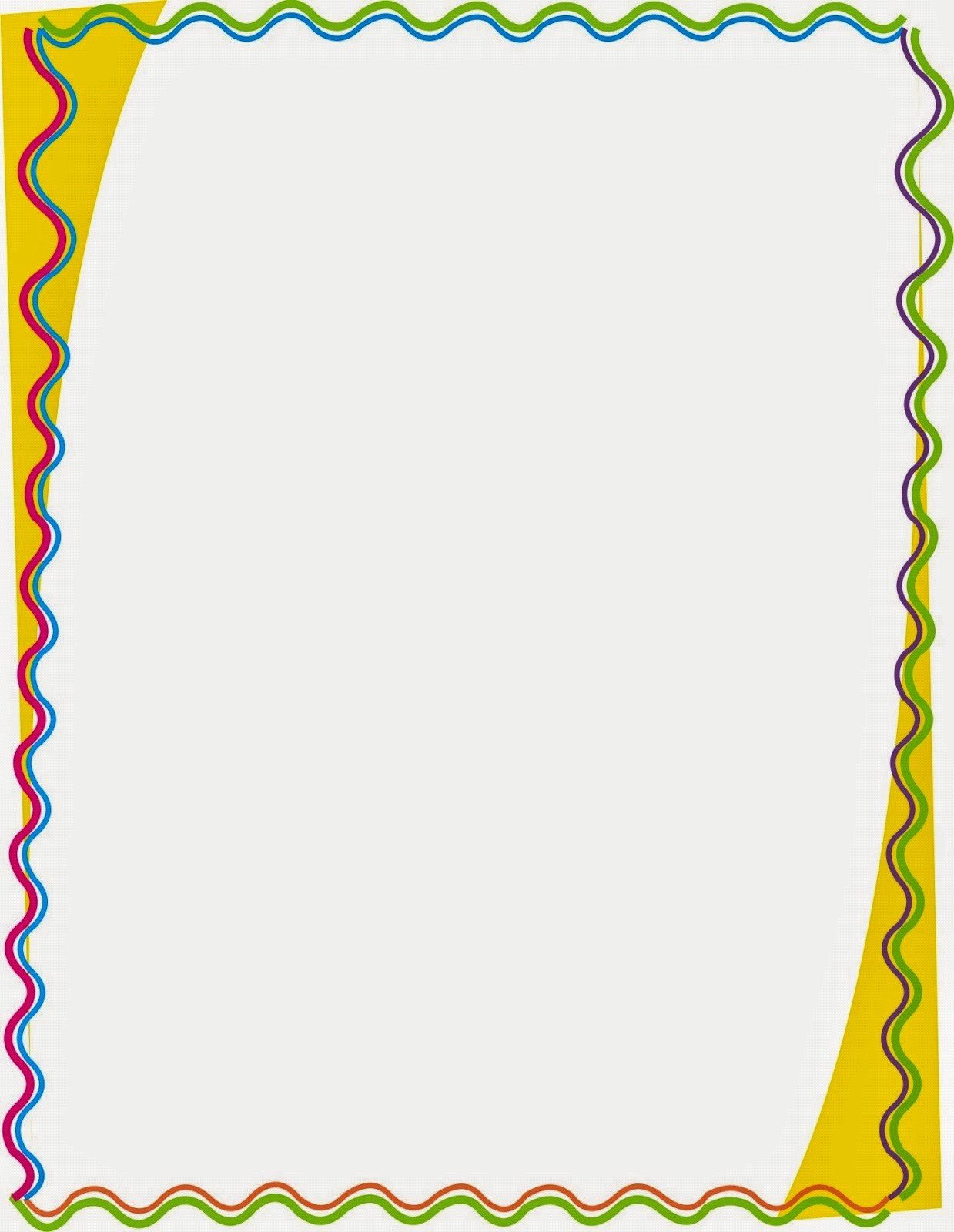 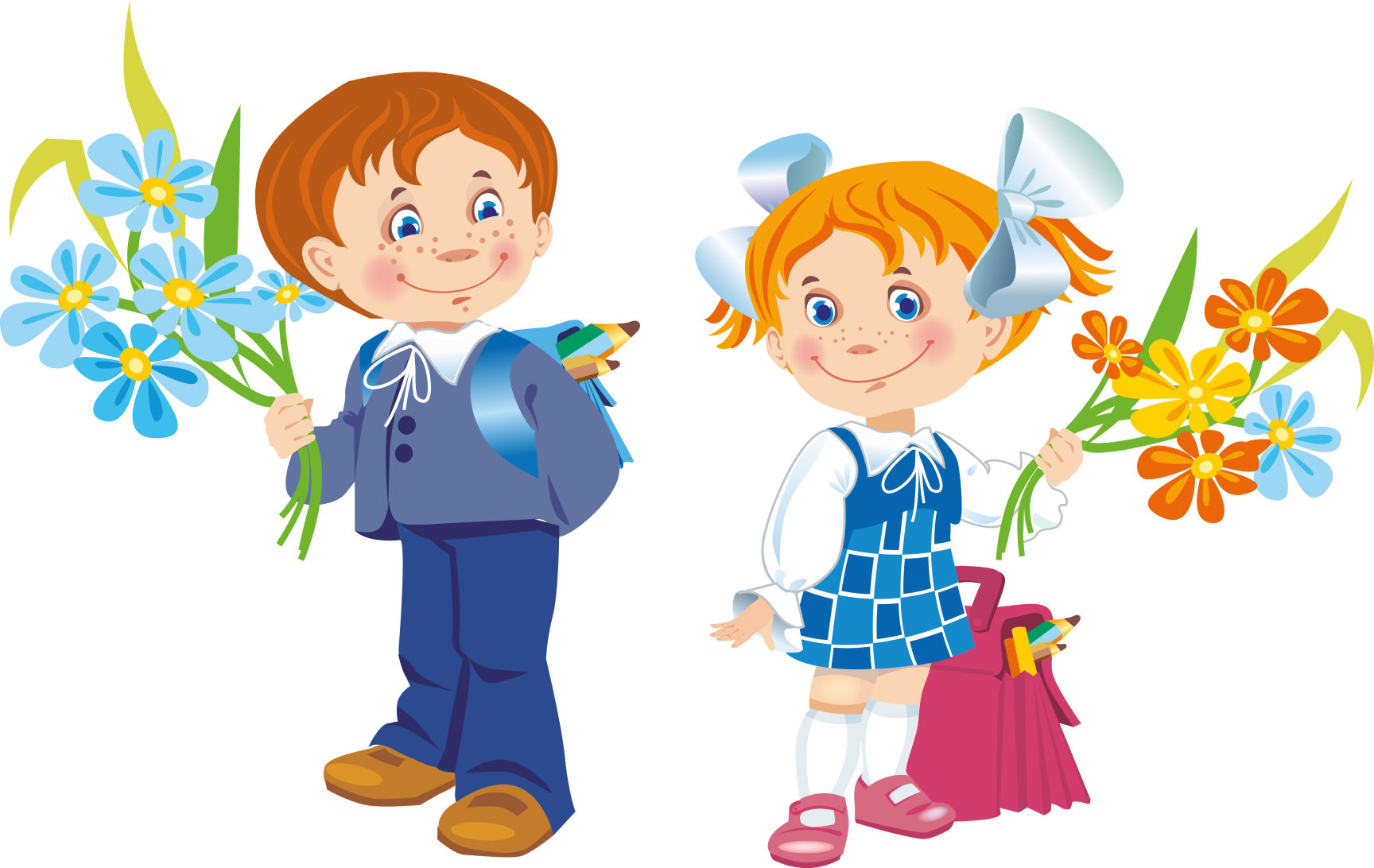 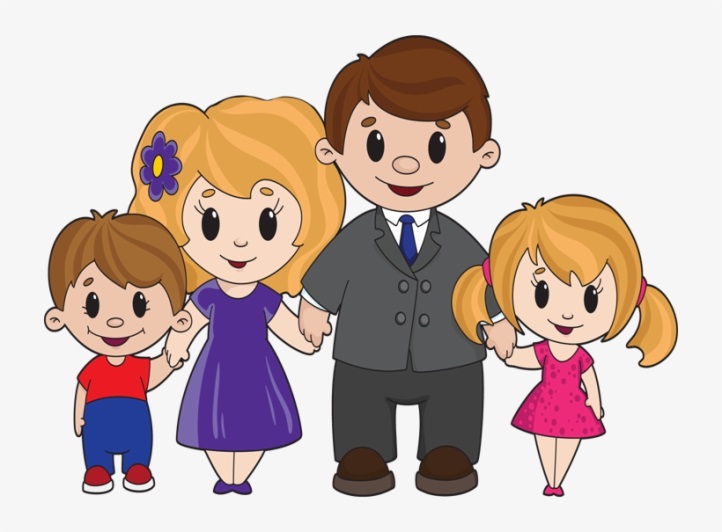 Волевая готовность ребенка к школе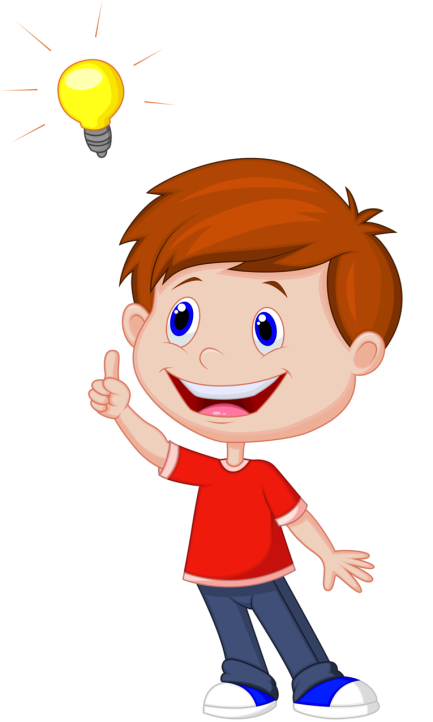 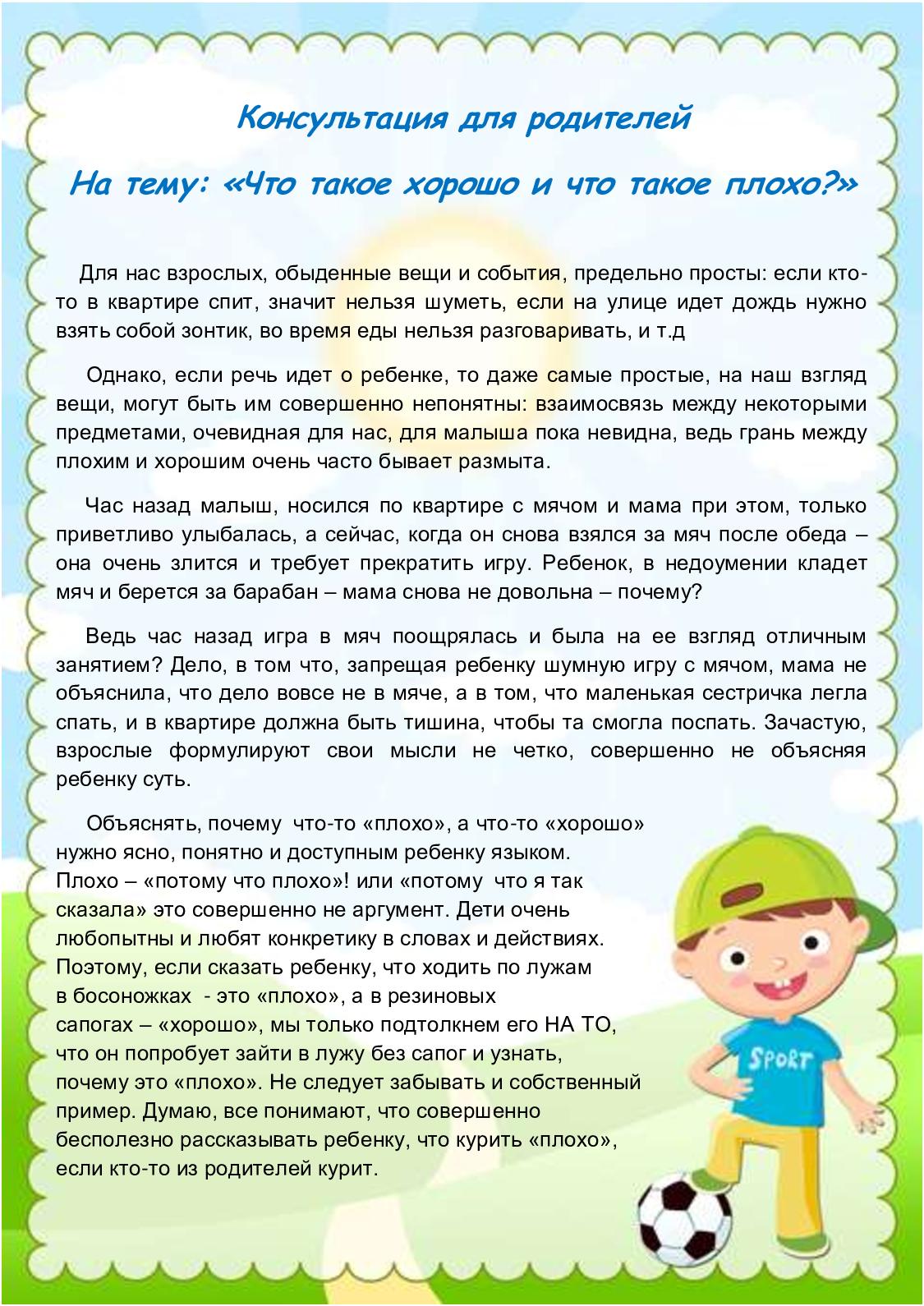 